Уважаемые коллеги!Управление образования администрации Пожарского муниципального района направляет для использования в работе постановление администрации Пожарского муниципального района от 01 июля 2015 года         № 273-па «Об утверждении административного регламента предоставления управлением образования администрации Пожарского муниципального района муниципальной услуги «Прием заявлений, постановка на учет и зачисление детей в муниципальные бюджетные дошкольные образовательные учреждения Пожарского муниципального района».Административный регламент предусматривает единство требований к результату предоставления муниципальной услуги на территории Пожарского муниципального района, который необходимо соблюдать с 1 сентября 2015 года.Предоставление муниципальной услуги включает в себя следующие административные процедуры:а) приём  заявлений  родителей (законных представителей) и  постановка на учёт ребенка в  электронном реестре;б) предварительное комплектование  муниципальных бюджетных образовательных учреждений;в) комплектование муниципальных бюджетных образовательных учреждений;г) зачисление ребенка в муниципальные бюджетные образовательные учреждения.Просим  разместить настоящий регламент на официальных сайтах муниципальных образовательных бюджетных учреждений в срок до 24 июля 2015 года.И.о. начальника управления образования администрации Пожарского муниципального района                                             Л.П. НовиковаМакарова Валентина Анатольевна8(42357)36484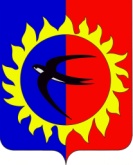 АДМИНИСТРАЦИЯ ПОЖАРСКОГО МУНИЦИПАЛЬНОГО РАЙОНАПРИМОРСКОГО КРАЯУПРАВЛЕНИЕ ОБРАЗОВАНИЯАДМИНИСТРАЦИЯ ПОЖАРСКОГО МУНИЦИПАЛЬНОГО РАЙОНАПРИМОРСКОГО КРАЯУПРАВЛЕНИЕ ОБРАЗОВАНИЯАДМИНИСТРАЦИЯ ПОЖАРСКОГО МУНИЦИПАЛЬНОГО РАЙОНАПРИМОРСКОГО КРАЯУПРАВЛЕНИЕ ОБРАЗОВАНИЯАДМИНИСТРАЦИЯ ПОЖАРСКОГО МУНИЦИПАЛЬНОГО РАЙОНАПРИМОРСКОГО КРАЯУПРАВЛЕНИЕ ОБРАЗОВАНИЯАДМИНИСТРАЦИЯ ПОЖАРСКОГО МУНИЦИПАЛЬНОГО РАЙОНАПРИМОРСКОГО КРАЯУПРАВЛЕНИЕ ОБРАЗОВАНИЯРуководителям МОБУ Руководителям МОБУ пгт Лучегорск, Пожарский район,Приморский край,4 микрорайон, зд.2, 692001Телефон: (842357) 36-4-02, факс: 33-5-73E-mail: holodova@mail.primorye.ruОКПО 02101509, ОГРН 1022501148768ИНН/ КПП 2526002364 / 252601001пгт Лучегорск, Пожарский район,Приморский край,4 микрорайон, зд.2, 692001Телефон: (842357) 36-4-02, факс: 33-5-73E-mail: holodova@mail.primorye.ruОКПО 02101509, ОГРН 1022501148768ИНН/ КПП 2526002364 / 252601001пгт Лучегорск, Пожарский район,Приморский край,4 микрорайон, зд.2, 692001Телефон: (842357) 36-4-02, факс: 33-5-73E-mail: holodova@mail.primorye.ruОКПО 02101509, ОГРН 1022501148768ИНН/ КПП 2526002364 / 252601001пгт Лучегорск, Пожарский район,Приморский край,4 микрорайон, зд.2, 692001Телефон: (842357) 36-4-02, факс: 33-5-73E-mail: holodova@mail.primorye.ruОКПО 02101509, ОГРН 1022501148768ИНН/ КПП 2526002364 / 252601001пгт Лучегорск, Пожарский район,Приморский край,4 микрорайон, зд.2, 692001Телефон: (842357) 36-4-02, факс: 33-5-73E-mail: holodova@mail.primorye.ruОКПО 02101509, ОГРН 1022501148768ИНН/ КПП 2526002364 / 252601001Руководителям МОБУ Руководителям МОБУ от13.07.2015№01-32/165601-32/1656Руководителям МОБУ Руководителям МОБУ На №отРуководителям МОБУ Руководителям МОБУ 